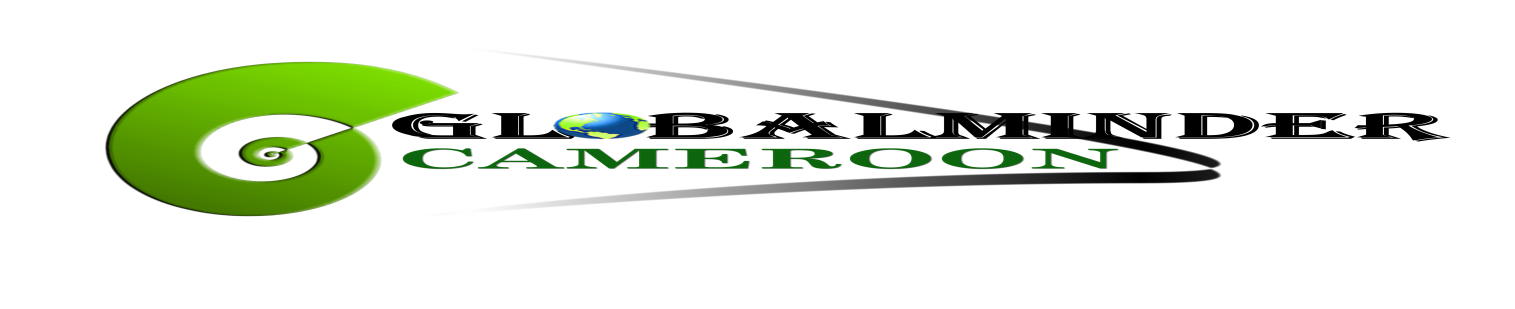 Table of ContentForward.  ………………………………………………………………………………………………………………………………	   3Organization’s Mission, Structure and the organization chart. ………………………………………………   	   4Management Executive.  ………………………………………………………………………………………………………	4, 5Organizational chart of Globalminder Cameroon.  ……………………………………………………………….	    6Activities carried out in 2018.  ………………………………………………………………...	   7Agriculture, livelihood and community development.  ……………………………………….	   7Global Objectives.  …………………………………………………………………………… 	7Specific Objectives.  …………………………………………………………………………	7,8Beneficiary Groups.  …………………………………………………………………………	   9Analysis and assessment of real results.  …………………………………………………….	10Results and activities.…………………………………………………………………………	10Material and equipment distributed to the female farming groups during the project.  …….	10, 11Food security through fast food crop tree multiplication.  ………………………………….	12 Food security and sustainable soil fertility …………………………………………………	12Natural resource Management……………………………………………………………….	12Health Sector ……………………………………………………………………………….	12Overall results obtained in this project in 2018 are summarized in the table below ……….	 13 Project Title: Performance Based Financing to strengthen the health system.……………………	13,14Health and water sanitation ……………………………………………………………………….	14FOREWARDThe earth has a given level of non-renewable resources. Once they have been depleted, spent or wasted, they are gone forever. Thus, the genetic diversity of an ecology, forest or vegetation cannot be reconstituted once it has been destroyed by the removal or burning of nature or species.Sustainability has become a very fashionable phenomenon and is currently used when either referring to Conservation, Biodiversity Management, Forest Resources Management, Agriculture or other forms of development.Whereas our natural vegetation and forests provide us with an indispensable source of multipurpose services and products;By virtue of the fact global human existence, species habitat, healthcare, shelter, water, agriculture, nutrition and socio-economic development largely depend on our natural environment and forest ecosystem; (Natural Resource Base) in one way or the other.Considering that nature and species are a major concern in the promotion of Biodiversity and the Management of Environmental Ecosystem.To overcome the increasing hands of physical and man-made degradation /destruction of economically important genetic and forest resources and other health related challenges, Globalminder Cameroon, and partners are working in good faith, with the limited resources at their disposal to ensure, regardless of the many variations amongst Environmental Degradation, Poor Health, Social Injustice and poor farming practices nationwide, a sound natural resources and health Management system.        However, we, as a non-profit organization faced with financial, material and moral   constraints has inhibited our programs and projects. I am so happy that despite these constraints Globalminder Cameroon is ferrying well, expanding its program of activities to other localities and fields. It is our fervent wish to keep the flag of Globalminder Cameroon flying for the rest of the years to come.I sincerely thank all our members, partners that supported us to attained our 2018 plan of actionTABANGMUA DANISIUSGENERAL COORDINATORORGANIZATION’S MISSION, STRUCTURE AND THE ORGANIZATION CHARTGlobalminder Cameroon is an apolitical, non-profit making civil society organization which started in 2003 under the name Forestry and Environmental Conservation Society (FOECONS) with registration number G39/10/014/5/113/04 and legalized under country laws in 2004 and recognized under the law NO 90/053 of 19th December 1990 governing freedom of Associations in Cameroon. In 2017, a General Assembly (GA) resolution 16(a) changed its name FOECONS to Global Minder Cameroon, with the same vision, mission and values. We specialize in working with people and communities to resolve their environmental and social concerns. It has established a unique portfolio of projects and set new standards of working in education, health, agriculture, community development and environmental concerns.Our Vision: Achieve an empowered, healthy and sustainable society void of poverty and Injustice in harmony with its environment.Mission: To create a long lasting positive and community –led change that improves the lives and livelihoods of vulnerable communitiesGoal: To empower communities towards the improvement of their well-being through participatory management of their natural resources and health.MANAGEMENT EXECUTIVEORGANISATIONAL CHART OF GLOBALMINDER CAMEROON ACTIVITIES CARRIED OUT IN 2018In 2018, Globalminder Cameroon and its partners carried out various projects towards the Natural resources management, Agriculture,Environmental protection, Poor Health and Social sectors.ARGRICULTURE, LIVELIHOOD  AND COMMUNITY DEVELOPMENTTITTLED <THE EMPOWERMENT OF FEMALE FARMERS AND FOOD  SECURITY STRENGTHENING IN LEBIALEM>The empowerment of female farmers and food security strengthening in Lebialem is a project conceived to solve the problem of the rural women from Lebialem Division who were worried about their poor productivity and low monetary revenue from the growing, processing and marketing of their cassava products like cassava tubers and Garri which is their only source of livelihood. Such revenue estimated at 50000 XAF per hectare of cassava tubers farm was far behind the national average which is comprised in between 450 000 and 810 000 XAF. This problem was as a result of the following:Poor productive cassava species grown in the farms.Poor cassava farming system.Very local processing method of cassava. Inadequate access to the cassava market information.This problem affected these women who are the beneficiaries and bread winner of their families in the following ways:Increase of the rate of diseases (malaria, typhoid) on men and women because of the lack of money for paying hospital bills and drugs.Increase in number of school dropouts within children because their parents don`t have enough money for paying their school fees. Permanent food insecurity.The global objective:To reduce the incident of extreme poverty within the women of Lebialem.Specific Objectives: To improve access and use of a sustainable, productive and profitable chain of cassava production, processing and marketing in Lebialem.FOECONS decided to resolve the problems above by coming up with a project proposal to improve the cassava production chain sustainably which consisted of enabling women to increase their cassava productivity through the use of the improved cassava cuttings on quality soil fertilized by themselves. It also enabled them to have access to the hygienic means of cassava processing and packaging. By the end of the project, they were able to have access to the market with their products. This solution was adopted because at the end of the participatory meeting organized by FOECONS for solving the problem, 99% of rural Women from Lebang expressed their interests to use improved cassava cuttings, micro cassava grinding machines, market information and to manage theircassava business properly.This pilot project was intended to support 14 women groups from Lebialem to improve their cassava tuber and Garri production and their farm revenue in order to improve their living conditions. Such supports consist of:Training them on high productive farming techniques on cassava, hygienic processing of cassava tubers into Gari, use the Market information System to negotiate good prices for their products.Providing them with farming tools and equipment, improved cassava cuttings, package of Gari processing machines and tools, package of market information tools and network.Accompanying them throughout the processes of cassava tuberproduction,processing, packaging of Garri, marketing and recording the results.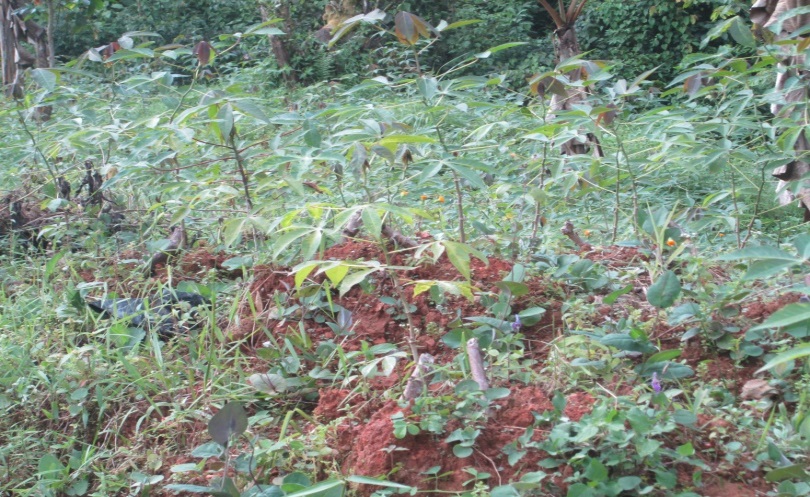 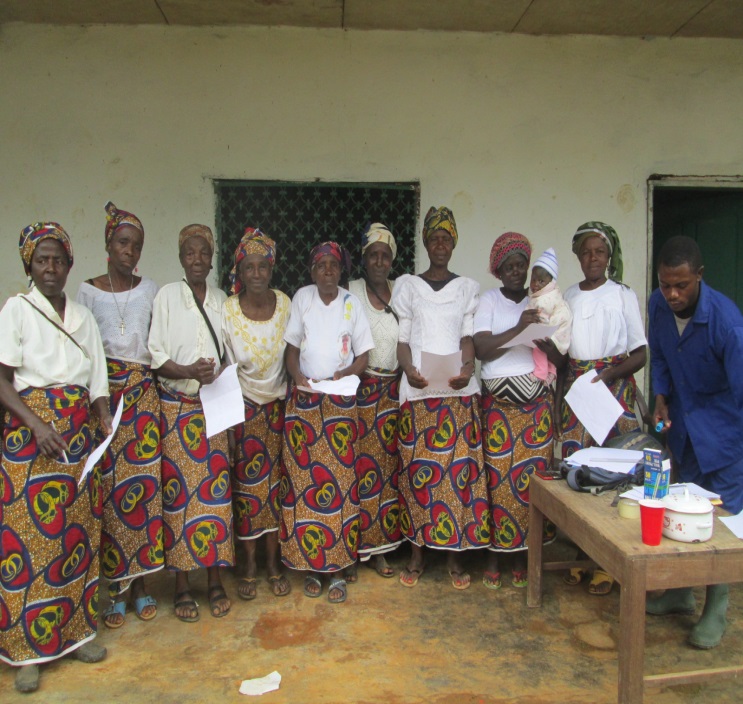 BENEFICIARY GROUPSANALYSIS AND ASSESSMENT OF REAL RESULTSA). Results and ActivitiesAnticipated resultsResult 1: Net production of 30 tons of cassava tubers, 40 000 new cassava cuttings and 4000kg of cassava leaves per hectare of land and per women group. Result 2: Net processing of at least 7.5 tons of Garri per women group per hectare of cassava farm land Result 3: Net profit of at least 1650000 XAF per hectare of cassava farm land per women group.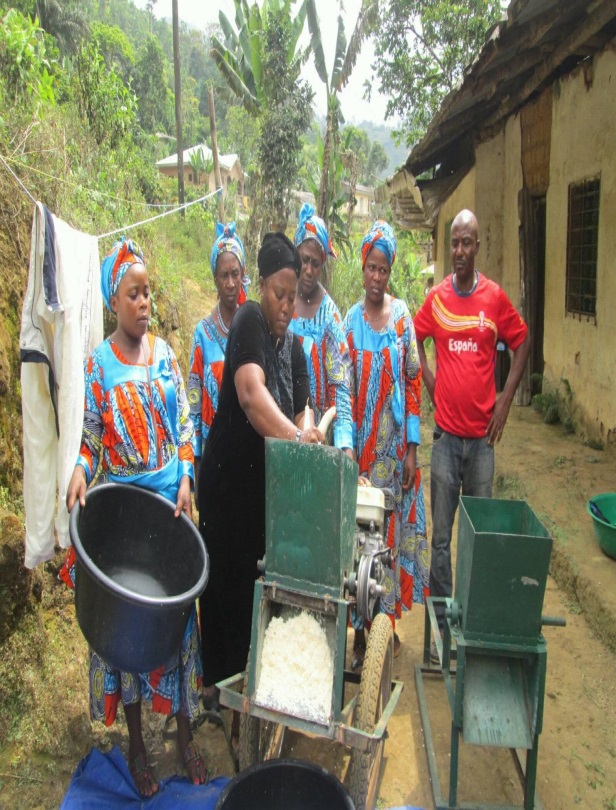 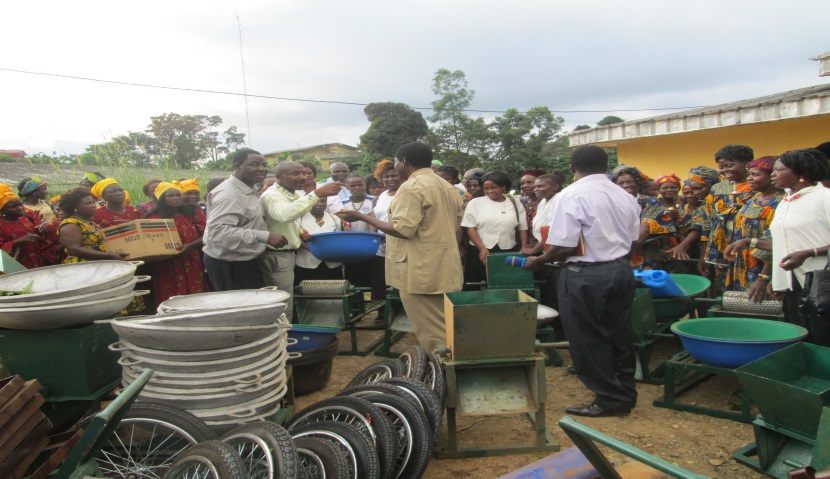 MATERIAL AND EQUIPMENT DISTRIBUTED TO THE FEMALE FARMING GROUPS DURING THE PROJECTFood security through fast food crop tree multiplication	Globalminder Cameroon has organized a training workshop to build the skill of 200 youth from Lebialem on grafting technology. As result, they used the knowledge and skills gained to carryout domestic tree multiplications. Food security and sustainable soil fertilityGlobalminder is promoting a technique calledInga alley cropping as a replacement for slash and burn farming in tropical rainforest areas.  Currently we work with civil society organizations,communities and schools in the south west region of Cameroon.  In this respect, Globalminder Cameroon has organized a series of training workshop where the skills of fivecivil society organizations with their one hundred communitymembers on how to use Inga trees for soil fertility and for improving food crop productivity.  2. 	Natural resource ManagementWe carried out a tree planting campaign in partnership with school children within Meme Division. As a result of the action, 321 school children participate to the action and one thousand trees were planted along the streets, in schools, in the reserve and other degraded areas.In collaboration with Municipal councils, Globalminder Cameroon carried out a Feasibility study of the Urban forestry in Lebialem, Manyu Divisions of the south west regions. All this Divisions have strategy to start implementing their projects in 2020.HEALTH SECTORScaling up of HIV prevention to help reduce mortality and morbidity by 2020This project is carrying out the following activities to attain its objectivesOrganizing through community stakeholders (peer educators and supervisors) activities of community mobilization and population at risk service through  activities like, educational talks, personal interview, voluntary counseling and testing of HIV, STIs, counseling, Therapeutic education etc.) Organizises capacity building activities;ensure the collection of  communication data activities for behavior change;Organize and participate in coordination meetings with local health facilities / partners involved in the implementation of activities;Organize advocacy activities organized under the program;Work with health facilities in the treatment of HIV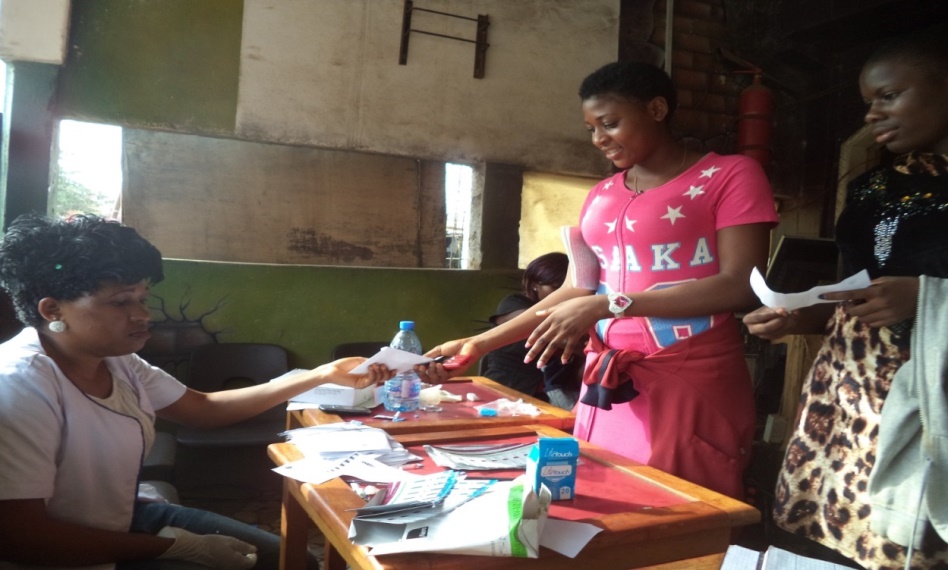 Overall results obtained in this project in 2018 are summarized in the table below  Management of HIV Positive case: Out of the 110 positive cases tested, those who collected their results were sent to CMA Kumba town and St John’s Catholic Health Centre FiangoKumba and District Hospital (UPEC) Mundemba for treatment. For follow up, while we keep the register of positive cases in our officeto always find out if all the positive cases are following up with their treatment.Management of STIsAll the positive cases of STIs were identified and treated.3.2. Project Title:Performance Based Financing to strengthen the health system.Globalminder is working with Health Sector  Support Investment project (HSSIP) as one of the execution or implementation partner.  The objective of this project is to use Perfomance Base Financing  mechanisms to improve health seeking behaviour of the community and  reinforce community participation and involvement.In this project we carried out the following activities:Verified the existence of patients that consulted or visited the health facilityAssisting health facilities users toprovide estimated average user fee paid and the user perception of fees and payment mechanism,Sampling patients opinion (satisfactory survey) concerning the services provided by the health facilityEncourage users of health facilities to provide suggestions for improvementHEALTH AND WATER SANITATION This project supported the 1000 inhabitants ofKobavillage in Konyesubdivisions with a portable drinking water source so as to improve their lives and health for better living conditions and that of the household as whole. This project provided them with a borehole financed by “The pollination project”. This borehole serves the inhabitants with fresh and portable water source. The absence of portable water has pushed this population to doubtful water which threatens their health.The following partners supported us financially to realized this projects in 2018MANOS UNIDAS SpainThe Pollination Project USACAMNAFAW CameroonPress JeuneDeveloppement Cameroun And the Municipal councils of Manyu and Lebialem DivisionsGeneral CoordinatorTABANGMUA DanisiusNo.Post/TitleNameQualification1General CoordinatorMr. TABANGMUA DanisuisSenior forest engineer 2Programs Officer Mr. FORJI MORFAW SixtusPGD ICT Education3Finance and Accounting OfficerMs. NKWETTA Charlotte CHAPNKENGB.sc on accounting4Projects SupervisorMr. LEBEUBEH EricBTS in Agriculture5 Coordinator Health Dr. NKEZEA PeterDr in Medicine 6Coordinator Agriculture,Livelihood and Community DevelopmentMs. ATABONG TheclaDiploma Comm. Dev7Coordinator Natural Resource ManagementMrs. TefackPirre MarieForest Engineer and management8Coordinator Gender Education and TrainingNkwettaAwung VivianHND Marketing/M.sc Gender and Development studies9SecretaryNGWA Racheal LUMBachelor of LawsNames of CommunitiesNumber of BeneficiariesNumber of MenNumber of WomenMbehMbong25-25Aginmenda23-23MbahMbong25--25Ready Sisters 25-25Loving Sisters24-24Ndah/Atunieh Women25-25BellahNgeh Women26-26Nteseh Unity Women25-25Nsoko Powerful Women21-21Upper Lebang Youth22-22Minka Multipurpose Farms23-23Njah Women Group25-25Mfembetuih Women Group25-25Tabroh Christian Women26-26TOTAL314314NoNAME OF GROUPQUARTER           ITEMS RECEIVED01MbehMbongNkah2 Cassvava Machines,1 Gari Press,1 Cell phone,1 sprayer,2 gari roasting pots,5 Basins,10 meters Tapoline, 10.000 improved Cassava cuttings02AgimendahFonge2 Cassvava Machines,1 Gari Press,1 Cell phone,1 sprayer,2 gari roasting pots,5 Basins,10 meters Tapoline, 10.000 improved Cassava cuttings03Ready SistersAzi2 Cassvava Machines,1 Gari Press,1 Cell phone,1 sprayer,2 gari roasting pots,5 Basins,10 meters Tapoline, 10.000 improved Cassava cuttings04Loving SistersNchenfem2 Cassvava Machines,1 Gari Press,1 Cell phone,1 sprayer,2 gari roasting pots,5 Basins,10 meters Tapoline10.000 improved Cassava cuttings,05BellahNgeh WomenBellahNgeh2 Cassvava Machines,1 Gari Press,1 Cell phone,1 sprayer,2 gari roasting pots,5 Basins,10 meters Tapoline, 10.000 improved Cassava cuttings06Nteseh Unity Women CIGNteseh2 Cassvava Machines,1 Gari Press,1 Cell phone,1 sprayer,2 gari roasting pots,5 Basins,10 meters Tapoline,10.000 improved Cassava cuttings07MbahMbongAtoaangeh2 Cassvava Machines,1 Gari Press,1 Cell phone,1 sprayer,2 gari roasting pots,5 Basins,10 meters Tapoline, 10.000 improved Cassava cuttings08Minka Multipurpose FarmsMinka2 Cassvava Machines,1 Gari Press,1 Cell phone,1 sprayer,2 gari roasting pots,5 Basins,10 meters Tapoline, 10.000 improved Cassava cuttings09Njah Women Group Njah2 Cassvava Machines,1 Gari Press,1 Cell phone,1 sprayer,2 gari roasting pots,5 Basins,10 meters Tapoline, 10.000 improved Cassava cuttings10Upper Lebang YouthNkah2 Cassvava Machines,1 Gari Press,1 Cell phone,1 sprayer,2 gari roasting pots,5 Basins,10 meters Tapoline, 10.000 improved Cassava cuttings11Efembetuih Women GroupEfembetuih2 Cassvava Machines,1 Gari Press,1 Cell phone,1 sprayer,2 gari roasting pots,5 Basins,10 meters Tapoline, 10.000 improved Cassava cuttings12Nwehchen  WomenFossung2 Cassvava Machines,1 Gari Press,1 Cell phone,1 sprayer,2 gari roasting pots,5 Basins,10 meters Tapoline, 10.000 improved Cassava cuttings13Nsoko Powerful Women Nsoko2 Cassvava Machines,1 Gari Press,1 Cell phone,1 sprayer,2 gari roasting pots,5 Basins,10 meters Tapoline, 10.000 improved Cassava cuttings14NdahAtunieh WomenNdah/Atunieh2 Cassvava Machines,1 Gari Press,1 Cell phone,1 sprayer,2 gari roasting pots,5 Basins,10 meters Tapoline, 10.000 improved Cassava cuttingsINDICATORS Number of people screened   for HIV Number of positive cases HIVNumber of STIs cases treated Number of female condoms distributed Number of male condoms. distributed Number of lubricant gels dispensed Number of  people reached with Educative TOTAL NUMBER  18824110 718 1011087141882425600